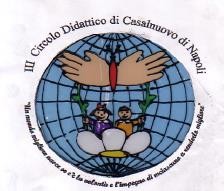 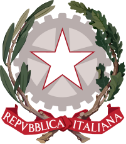 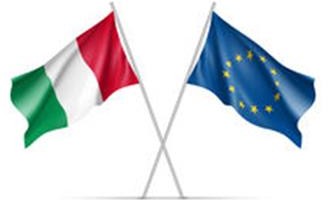 DIREZIONE DIDATTICA STATALE 3° CIRCOLO“Madre Teresa di Calcutta”Cod. Fisc. 93007720639 – Cod. Scuola NAEE32300A – Codice Univoco Uff. UFDMFGAl dirigente scolastico Del 3 Circolo “M. T. di Calcutta”Casalnuovo di NapoliSEDEOggetto:	 SCIOPERO GENERALE 25 MARZO 2022 INTERA GIORNATA PER TUTTI I COMPARTI PUBBLICI E PRIVATI INDETTO DA: - SISA – Sindacato Indipendente Scuola e Ambiente: per tutto il personale docente, dirigente ed ata, di ruolo e precario, in Italia e all’estero; - ANIEF: per tutto il personale docente, Ata ed educativo, a tempo indeterminato e determinato, delle istituzioni scolastiche ed educative; - FLC CGIL: tutto il personale del comparto istruzione e ricerca e dell’area della dirigenza._ l _ sottoscritt_ ________________________in servizio presso l’Istituto ______________________ in qualità di _________________________, in riferimento allo sciopero in oggetto, consapevole che la presente dichiarazione è irrevocabile e fa fede ai fini della trattenuta sulla busta paga, DICHIARA la propria intenzione di aderire allo sciopero(oppure)la propria intenzione di non aderire allo sciopero      (oppure)di non aver ancora maturato alcuna decisione sull’adesione o meno allo scioperoIn fede______________                                                       ________________________       data                                                                                       firma__________						______________________________________Via Nazionale delle Puglie, 105 – Casalnuovo di Napoli Tel. 081/5224760 - Fax 081/5226896 naee32300a@istruzione.itP.E.C. naee32300a@d-pec.it – naee32300a@pec.istruzione.it www.terzocircolocasalnuovo.edu.it